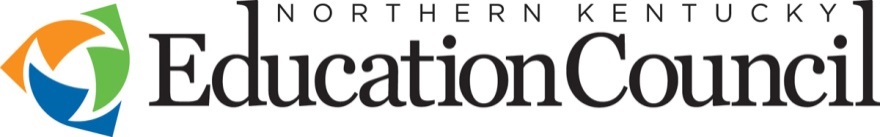 I N V O I C EJuly 20, 2018 Dr. Randy Poe, SuperintendentBoone County Schools8330 U. S. 42Florence, KY  41042Please remit to:	Northern Kentucky Education Council7310 Turfway Road – Suite 115Florence, KY  41042Federal ID #20-3105862Northern Kentucky Education Council MembershipYear 2018-19$3,450.00TOTAL$3,450.002018-19Student Enrollment$350.00under 500$700.00500-1000$1,050.001001-2000$1,400.002001-3000$1,750.003001-4000$2,450.004001-6000$3,450.006000+